Собрание представителей сельского поселения Васильевкамуниципального района Безенчукский Самарской областитретьего созыва  РЕШЕНИЕ      ПРОЕКТ_____________2019 г.		                                                                № ____	О внесении изменений в Положение о порядке подготовки и утверждения местных нормативов градостроительного проектирования сельского поселения Васильевка муниципального района Безенчукский Самарской области, утвержденное Решением Собрания представителей сельского поселения Васильевка муниципального района Безенчукский Самарской области от 13.10.2017 г. №81/30           В соответствии со ст. 29.4 Градостроительного кодекса Российской Федерации, Федеральным законом «Об общих принципах организации местного самоуправления в Российской Федерации», руководствуясь Уставом сельского поселения Васильевка муниципального района Безенчукский, Собрание представителей сельского поселения Васильевка муниципального района БезенчукскийРЕШИЛО:         1. В Положение о порядке подготовки и утверждения местных нормативов градостроительного проектирования сельского поселения Васильевка муниципального района Безенчукский Самарской области, утвержденное Решением Собрания представителей сельского поселения Васильевка муниципального района Безенчукский Самарской области от 13.10.2017 г. №81/30 внести следующие изменения:	1.1. Пункт 3.11 изложить в следующей редакции:	«3.11. Местные нормативы размещаются в установленном порядке в федеральной государственной информационной системе территориального планирования в срок, не превышающий пяти дней со дня утверждения их Собранием представителей. Направление в администрацию муниципального района для размещения в государственной информационной системе обеспечения градостроительной деятельности осуществляет администрация муниципального образования, принявшая решение о подготовке проекта Местных нормативов градостроительного проектирования, проекта внесения в них.».	1.2. Статью III Положения дополнить пунктом 3.12. следующего содержания:	«3.12.  Органы местного самоуправления муниципальных образований Самарской области в течение 5 рабочих дней со дня утверждения местных нормативов градостроительного проектирования или внесения изменений в местные нормативы градостроительного проектирования обеспечивают представление в министерство следующую информацию и сведения: - наименование нормативов градостроительного проектирования;           - реквизиты нормативных правовых актов Самарской области, муниципальных нормативных правовых актов об утверждении нормативов градостроительного проектирования, о внесении изменений в нормативы градостроительного проектирования (вид акта, наименование принявшего органа, дата, номер);            - источники официального опубликования нормативных правовых актов Самарской области, муниципальных нормативных правовых актов об утверждении нормативов градостроительного проектирования, о внесении изменений в нормативы градостроительного проектирования;            -текст нормативов градостроительного проектирования в формате электронного документа (PDF)».	1.3. Статью IV Положения изложить в следующей редакции:«IV. Внесение изменений в местные нормативы4.1. Основаниями для рассмотрения Администрацией сельского поселения Васильевка муниципального района Безенчукский Самарской области вопроса о внесении изменений в местные нормативы градостроительного проектирования являются: 4.1.1. Несоответствие местных нормативов градостроительного проектирования законодательству Российской Федерации и (или) Самарской области в области градостроительной деятельности, возникшее в результате внесения в такое законодательство изменений; 4.1.2. Утверждение планов и программ комплексного социально- экономического развития Самарской области и муниципального района Безенчукский Самарской области, влияющих на расчетные показатели местных нормативов; 4.1.3. Поступление предложений органов государственной власти Российской Федерации, органов государственной власти Самарской области, органов местного самоуправления, заинтересованных физических и юридических лиц о внесении изменений в местные нормативы градостроительного проектирования.4.2. В случае если после утверждения местных нормативов вступят в действие федеральные или региональные нормативы градостроительного проектирования, нормативные правовые акты, изменяющие требования к обеспечению безопасности жизни и здоровья людей, охране окружающей среды, надежности зданий и сооружений, и иные требования, влияющие на установление минимальных расчетных показателей обеспечения благоприятных условий жизнедеятельности человека, в местные нормативы вносятся соответствующие изменения.4.3. Внесение изменений в местные нормативы осуществляется в порядке, предусмотренном настоящим Положением для подготовки и утверждения местных нормативов».	2. Настоящее решение вступает в силу со дня его официального опубликования в газете «Вестник сельского поселения Васильевка». Глава сельского поселения  Васильевкамуниципального района Безенчукский                                                       Т.А.БанноваПредседатель Собрания представителей сельского поселения  Васильевкамуниципального района Безенчукский                                                         Н.Е.Быкова  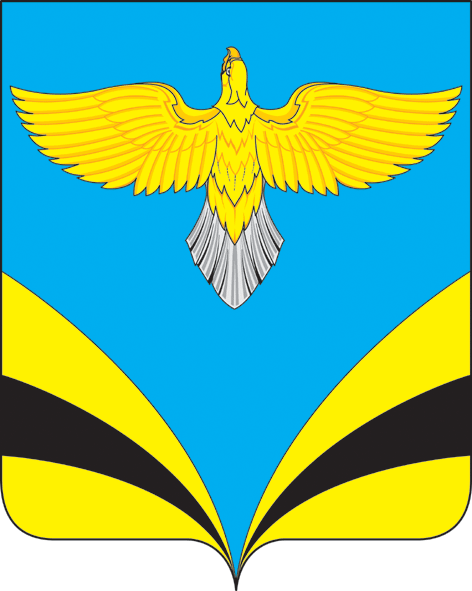 